Филиал Республиканского государственного предприятия на праве хозяйственного ведения «Казгидромет» Министерства экологии и природных ресурсов РК по Актюбинской области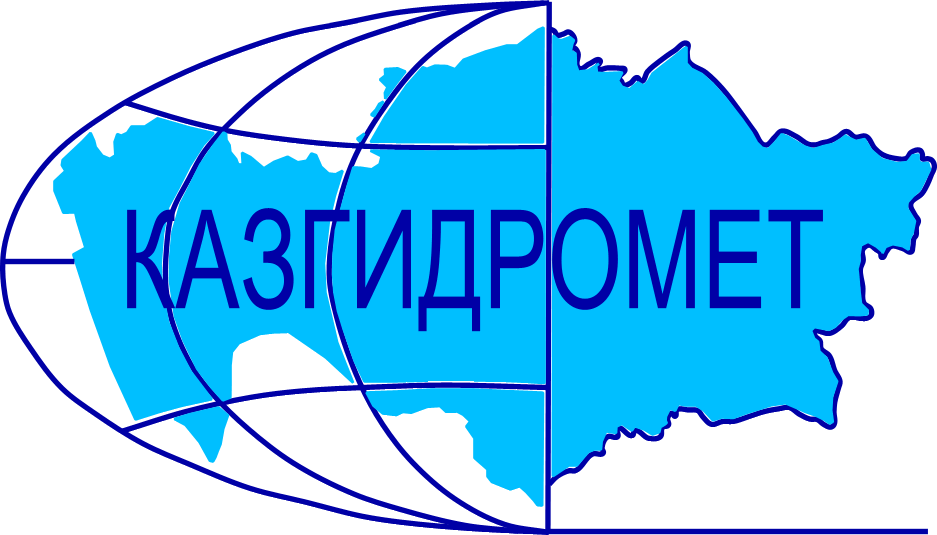 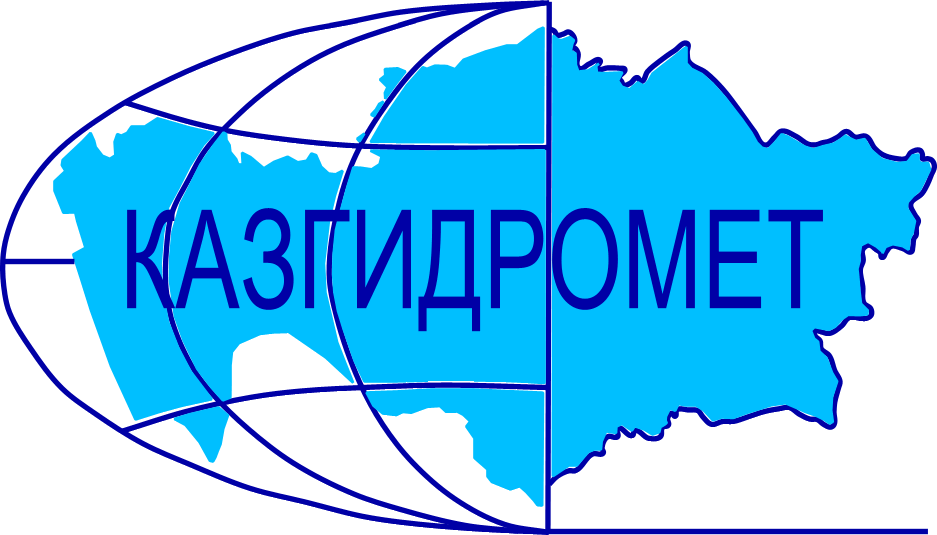 Местоположение:г.Актобе Авиагородок 14в Ежедневный гидрологический бюллетень №5 ОЯ: В результате подъёма река вышла из берегов. Гидрологический пост (сваи и репера) полностью в воде, доступа к посту нет!Сведения о состоянии водных объектов Актюбинской области по данным гидрологического мониторинг на государственной сети наблюдений по состоянию на 8 час. 5 апреля 2024 года*р.Илек-гп Бестамак расход измеряется в створе поста с моста, приток ниже поста не учитывается.    Сведения об водохранилищах Примечание: *р.Илек-гп Бестамак расход измеряется в створе поста с моста, приток ниже поста не учитывается. Директор филиала             		                                                                            А.А. СаймоваИсп.:Инженер-гидролог Станкевич Г.М.Тел.: 8 (7132)22-85-71Қазақстан Республикасы Экология және табиғи ресурстар министрлігінің «Қазгидромет» шаруашылық жүргізу құқығындағы республикалық кәсіпорнының Актөбе облысы бойынша филиалыОрналасқан орны: Ақтөбе қ, Авиагородок 14в №5 Күнделікті гидрологиялық бюллетень ҚҚ: Судың көтерілу нәтижесінде өзендер жағалаудан шығып кетті. Гидрологиялық бекеттер (свай және реперлер)толығымен суда, бекеттерге байланыс жок!Мемлекеттік бақылау желісіндегі гидрологиялық мониторинг деректері бойынша Актөбе облысы су нысандарының 2024 жылғы 5 Сәуір   сағат 8-гі  жай-күйі туралы мәліметтер. Су қоймалары бойынша мәліметтер Филиал директоры                                                                                                  А.А.Саймова	                                                                               Исп.:инженер-гидролог Станкевич Г.М.Тел.: 8 (7132)22-85-71Название гидрологического постаОпасный уровеньводы, смУровень воды, смИзменение уровня воды за сутки, ±смРасход воды, м³/секСостояние водного объектар.Иргиз-с.Карабутак480457-1чистор.Иргиз-с.Шенбертал933971-20чистоозеро Шалкар-г.Шалкар1000919+1чистор.Илек-с.Тамды800356-61чистор.Илек-с.Бестамак700425-5231*чистор.Шийли-с.Кумсай600303-120чистор.Орь-с.Бугетсай628724+20чистор.Тамды-с.Бескоспа600335+5чистор.Урта-Буртя-с.Дмитриевка700348-34чистор.Илек-г.Актобе493584+89875чистор.Илек-с.Целинное600Чисто ОЯр.Карагала-с.Каргалинское547536+45327чистор.Косестек-с.Косестек530393+1168.8чистор.Актасты-с.Белогорский800370-14чистор.Большая Кобда-с.Кобда660634-44чистор.Карахобда-с.Альпайсай760567-108чистор.Уил-с.Алтыкарасу650406-23чистор.Кокпекты-с.Тассай500386+18154чистор.Эмба-с.Жагабулак600420чистор.Эмба-с.Сага5003410чистор.Темир-с.Сагашили1017872-11чистор.Темир-гп Ленинский623454чистор.Большая Кобда-с.Когалы700645-6чистор.Уил-с.Уил995919-7чистор.Жаман Карагала330-20НазваниеНПУНПУФактические данныеФактические данныеФактические данныеФактические данныеНазваниеУровеньводы, м БСОбъем, млн. м3Уровеньводы, м БСОбъем, млн. м3Приток, м3/сСброс,м3/сАктюбинское водохранилище230.00245,0226.63225.2478.0533.0Каргалинское водохранилище304.80280,0299.21249.50569,0250,0Саздинское водохранилище231.507,5229.907.51010Гидрологиялық бекеттердің атауыСудың шектік деңгейі, смСу дең-гейі,смСу деңгейі-нің тәулік ішінде өзгеруі,± смСу шығыны,  м³/секМұз жағдайы және мұздың қалыңдығы, смр.Иргиз-с.Карабутак480457-1Мұздан тазардыр.Иргиз-с.Шенбертал933971-20Мұздан тазардыОзеро Шалкар-г.Шалкар1000919+1Мұздан тазардыр.Илек-с.Тамды800356-61Мұздан тазардыр.Илек-Бестамак700425-5231*Мұздан тазардыр.Шийли-с.Кумсай600303-120Мұздан тазардыр.Орь-с.Бугетсай628724+20Мұздан тазардыр.Тамды-с.Бескоспа600335+5Мұздан тазардыр.Урта-Буртя-с.Дмитриевка700348-34Мұздан тазардыр.Илек-г.Актобе493584+89875Мұздан тазардыр.Илек-с.Целинное600КҚ Мұздан тазарды р.Карагала-с.Каргалинское547536+45327Мұздан тазардыр.Косестек-с.Косестек530393+1168.8Мұздан тазардыр.Актасты-с.Белогорский800370-14Мұздан тазардыр.Большая Кобда-с.Кобда660634-44Мұздан тазардыр.Карахобда-с.Альпайсай760657-108Мұздан тазардыр.Уил-с.Алтыкарасу650406-23Мұздан тазардыр.Кокпекты-с.Тассай500386+18154Мұздан тазардыр.Эмба-с.Жагабулак600420Мұздан тазардыр.Эмба-с.Сага5003410Мұздан тазардыр.Темир-с.Сагашили1017872-11Мұздан тазардыр.Темир-гп Ленинский623454Мұздан тазардыр.Большая Кобда-с.Когалы700645-6Мұздан тазардыр.Уил-с.Уил995919-7Мұздан тазардыр.Жаман Карагала330-20Атауы Қалыпты тірек деңгейіҚалыпты тірек деңгейіНақты деректерНақты деректерНақты деректерНақты деректерАтауы Су деңгейі,мБЖКөлем,км3Су деңгейі,мБЖКөлем,км3Төгім,м3/сНақты ағын,м3/с Актюбинское водохранилище230.00245.00226.63225.20478.0533.0Каргалинское водохранилище304.80280.00299.21249.50569.0250.0Саздинское водохранилище231.507.50229.907.501010